Nevada State Championship LOYALTON TIME TRIAL 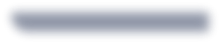 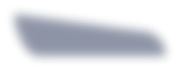 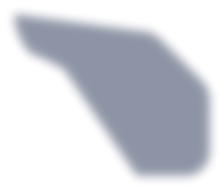 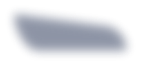 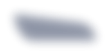 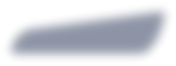 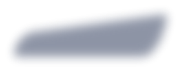 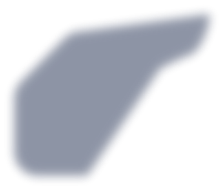 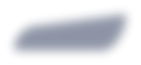 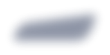 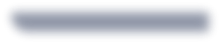 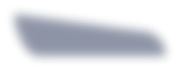 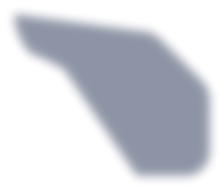 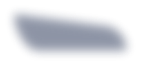 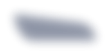 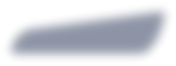 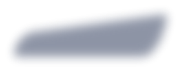 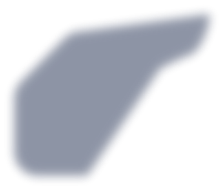 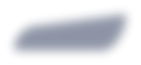 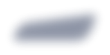 SATURDAY JUNE 30, 2018LOYALTON, CAwww.renowheelmen.orgHosted by the Reno Wheelmen and held under USA Cycling event permit. Complete event information can be found at www.renowheelmen.org.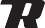 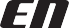 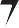 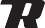 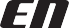 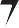 COURSE: Location is in Loyalton, California. Start and finish on Beckwith Road (A24) near Loyalton City Park. Flat, surveyed, out and back course. Elevation 4,900 ft.ENTRIES: No day of Onsite Registration. Early entries MUST be received by midnight Sunday June 17th, 2018. Late entries MUST be received by midnight Saturday June 23th, 2018. Registration is online at www.usacycling.org and a link can be found at www.renowheelmen.org. Early registration: Juniors free, all others $45. Late registration: Juniors free, all others $75Annual USAC license required for USAC medals. For Inquiries or assistance with registration, please contact the race director listed on this flyer.SPECIFY THE CATEGORY ENTERED: Please select the appropriate category during registration. Be sure to enter the category appropriate for your race age for those categories that specify an age range. Riders may register in more than one category however, the racer is responsible for being able to make both start times and no schedule changes will be made.AVAILABLE CATEGORIES: Masters Men Cat 4/5, Masters Women Cat 4/5 and Paracycling 20k and 40k open categories as follows:Approximate start order: 10K events start at 8:00am followed immediately by 20k events. All other start times are approximate as follows: Elite at 10:45am, Master Men 35 and up: 9:15am, Hand cycling at 8:30am, Masters Women 35 and up at 8:30, Cat 4/5 events at 9:15am, START TIMES: Start times will be emailed to all registered participants and posted on the event website. If you cannot find your start time please contact info@renowheelmen.orgELIGIBILITY: Per USAC rules open to all riders but only riders with an annual license who are permanent residents and reside in Northern Nevada and are not UCI Men’s Trade Team I, or II members are eligible to win the USAC medals in championship events. CHECK-IN: All riders must check in. Check-in opens at 7:00 am. YOU MUST BRING A CURRENT USAC LICENSE OR AUTHORIZATION TO RIDE from USA CYCLING.PRIZES: Medals for top three eligible riders each championship event. LODGING AND FACILITIES: Numerous motels available in Truckee, Portola, and Reno. Loyalton Park is the staging area for all racers. Please park in designated areas and keep the parking lot entry clear at all times. The park has full facilities including restrooms and family friendly amenities including tennis, basketball, and skate park.  For more information visit www.renowheelmen.org or contact the race director at info@renowheelmen.org 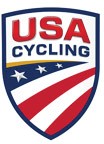 CategoryCourseCategory	CourseJuniors: 9-10, 11-12, 13-1410KWomen 35-39, 40-44, 45-49, 50-54	40kJuniors: 15-16, 17-1820KMen: Cat 4/5 (all ages)	40kWomen: ***55-59, 60-64, 65+20KWomen: Cat 4/5 (all ages)	40kMen: 65-69, 70+20KParacycling 20k20KParacycling 40k40KElite Men40KMen U2340KMen: 35-39, 40-44, 45-49, 50-5440KMen: 55-59, 60-6440KElite Women40KWomen U2340K